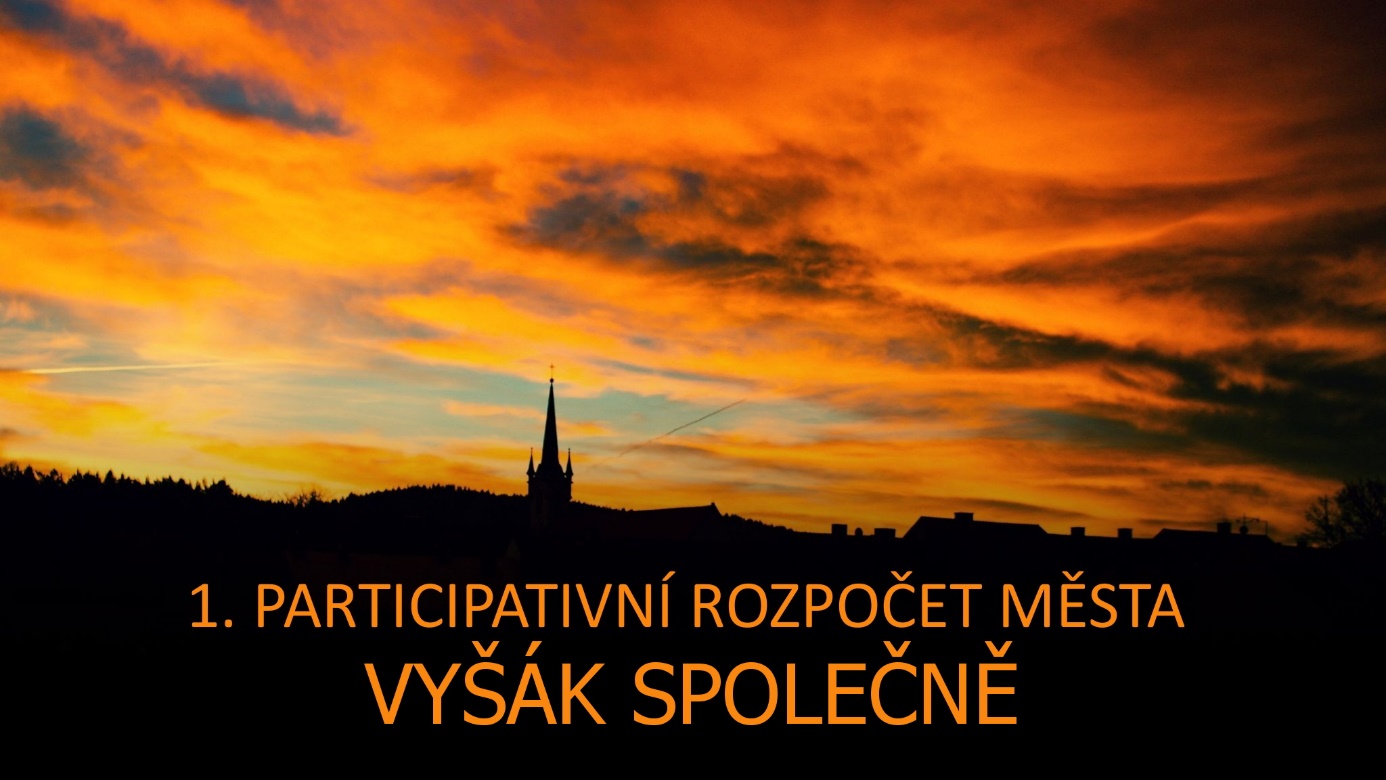 PROJEKTOVÝ NÁVRHZákladní informacePopis projektuK projektovému návrhu přiložte rozpočtovou strukturu (příloha č. 1) a aktuální fotografii místa. 
Možné též přidat vizualizaci/nákres zamýšlené budoucí podoby místa.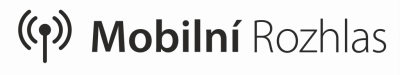 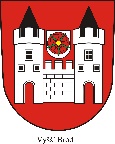 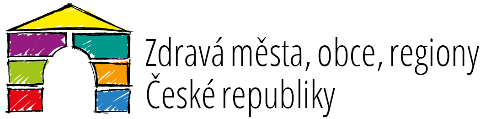 Název projektu:Jméno a příjmení předkladatele:Adresa trvalého bydliště:Telefon:E-mail:Krátký popis projektu:(Popište, co navrhujete, jaké aktivity, prvky, způsob realizace)Potřebnost a předpokládaný dopad projektu:(Proč projekt navrhujete, co díky němu bude lepší…)Lokalita:(ulice, GPS, příp. další popis místa)Celkový rozpočet:(Cena musí být uvedena včetně DPH)